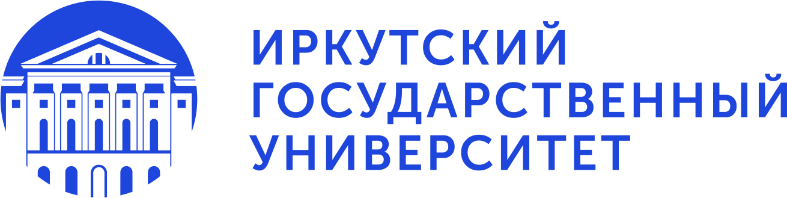 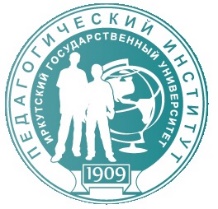 ПЕДАГОГИЧЕСКИЙ ИНСТИТУТПеречень реализуемых направлений и образовательных программ бакалавриата, соответствующих вступительных испытаний в 2024 годуЗАОЧНАЯ ФОРМА ОБУЧЕНИЯЛица, имеющие среднее общее образование (11 класс) поступают только по результатам ЕГЭ.Код, наименование направлений и профилей подготовки ЕГЭ для поступления иливступительные испытания на базе ВО (для абитуриентов без ЕГЭ)Вступительные испытания на базе СПО (для абитуриентов без ЕГЭ)44.03.01 Педагогическое образование44.03.01 Педагогическое образование44.03.01 Педагогическое образование44.03.01 Педагогическое образованиеНачальное образованиеРусский язык (не менее 40 баллов)2. Обществознание(не менее 45 баллов) 3.Математика профильный уровень (не менее 39 баллов) ИЛИ Биология (не менее 39 баллов) ИЛИ Литература (не менее 40 баллов) ИЛИ История (не менее 35 баллов) ИЛИ Иностранный язык (не менее 30 баллов) ИЛИ География (не менее 40 баллов)1.Русский язык2. Анатомия и физиология человека3. Общие основы педагогикиФизика1. Русский язык (не менее 40 баллов)Обществознание (не менее 45 баллов)3.Математика профильный уровень (не менее 39 баллов) ИЛИ Физика (не менее 39 баллов) ИЛИ Информатика и ИКТ (не менее 44 баллов)1. Математика (алгебра, начала математического анализа, геометрия)2. Русский язык 3. Общие основы педагогикиМатематика1. Русский язык (не менее 40 баллов)Обществознание (не менее 45 баллов)3.Математика профильный уровень (не менее 39 баллов) ИЛИ Физика (не менее 39 баллов) ИЛИ Информатика и ИКТ (не менее 44 баллов)1. Математика (алгебра, начала математического анализа, геометрия)2. Русский язык 3. Общие основы педагогикиТехнология1. Русский язык (не менее 40 баллов)    2.Обществознание (не менее 45 баллов)3.Математика профильный уровень (не менее 39 баллов) ИЛИ Информатика и ИКТ (не менее 44 баллов) ИЛИ Физика (не менее 39 баллов)ИЛИ Биология (не менее 39 баллов)1. Русский язык 2. Математика (алгебра, начала математического анализа, геометрия)3. Общие основы педагогикиИзобразительное искусство1. Обществознание (не менее 45 баллов)2. Русский язык (не менее 40 баллов)3. Математика профильный уровень (не менее 39 баллов) ИЛИ История (не менее 35 баллов) ИЛИ Литература (не менее 40 баллов)1. Русский язык 2. Обществознание (право, социология, культурология) 3. Общие основы педагогики 	Музыка1. Обществознание (не менее 45 баллов)2. Русский язык (не менее 40 баллов)3. Математика профильный уровень (не менее 39 баллов) ИЛИ История (не менее 35 баллов) ИЛИ Литература (не менее 40 баллов)1. Русский язык 2. Обществознание (право, социология, культурология) 3. Общие основы педагогики Воспитательная работа1. Обществознание (не менее 45 баллов)2. Русский язык (не менее 40 баллов)3. Математика профильный уровень (не менее 39 баллов) ИЛИ История (не менее 35 баллов) ИЛИ Литература (не менее 40 баллов)1. Русский язык 2. Обществознание (право, социология, культурология) 3. Общие основы педагогики Педагог-библиотекарь1. Обществознание (не менее 45 баллов)2. Русский язык (не менее 40 баллов)3. Математика профильный уровень (не менее 39 баллов) ИЛИ История (не менее 35 баллов) ИЛИ Литература (не менее 40 баллов)1. Русский язык 2. Обществознание (право, социология, культурология) 3. Общие основы педагогики Физическая культураРусский язык (не менее 40 баллов)2. Обществознание(не менее 45 баллов) 3.Математика профильный уровень (не менее 39 баллов) ИЛИ Биология (не менее 39 баллов)1.Русский язык2. Анатомия и физиология человека3. Общие основы педагогикиИностранный язык (английский язык)Русский язык (не менее 40 баллов)2. Обществознание(не менее 45 баллов) 3. Иностранный язык (не менее 30 баллов)ИЛИ Математика профильный уровень (не менее 39 баллов) 1. Русский язык 2. Обществознание (право, социология, культурология) 3. Общие основы педагогики44.03.02 Психолого–педагогическое образование44.03.02 Психолого–педагогическое образование44.03.02 Психолого–педагогическое образование44.03.02 Психолого–педагогическое образованиеПрактическая психология1.Биология (не менее 39 баллов)2.Русский язык (не менее 40 баллов)3.Математика профильный уровень (не менее 39 баллов) ИЛИ Обществознание (не менее 45 баллов)1.Русский язык2. Анатомия и физиология человека3. Общие основы педагогикиПсихология и социальная педагогика1.Биология (не менее 39 баллов)2.Русский язык (не менее 40 баллов)3.Математика профильный уровень (не менее 39 баллов) ИЛИ Обществознание (не менее 45 баллов)1.Русский язык2. Анатомия и физиология человека3. Общие основы педагогикиПсихология и педагогика дошкольного образования1.Биология (не менее 39 баллов)2.Русский язык (не менее 40 баллов)3.Математика профильный уровень (не менее 39 баллов) ИЛИ Обществознание (не менее 45 баллов)1.Русский язык2. Анатомия и физиология человека3. Общие основы педагогикиДетская психология и семейное консультирование1.Биология (не менее 39 баллов)2.Русский язык (не менее 40 баллов)3.Математика профильный уровень (не менее 39 баллов) ИЛИ Обществознание (не менее 45 баллов)1.Русский язык2. Анатомия и физиология человека3. Общие основы педагогики44.03.03 Специальное (дефектологическое) образование44.03.03 Специальное (дефектологическое) образование44.03.03 Специальное (дефектологическое) образование44.03.03 Специальное (дефектологическое) образованиеЛогопедия1.Биология (не менее 39 баллов)2.Русский язык (не менее 40 баллов)3.Математика профильный уровень (не менее 39 баллов) ИЛИ Обществознание (не менее 45 баллов)1.Русский язык2. Анатомия и физиология человека3. Общие основы педагогикиДошкольная дефектология1.Биология (не менее 39 баллов)2.Русский язык (не менее 40 баллов)3.Математика профильный уровень (не менее 39 баллов) ИЛИ Обществознание (не менее 45 баллов)1.Русский язык2. Анатомия и физиология человека3. Общие основы педагогикиОлигофренопедагогика1.Биология (не менее 39 баллов)2.Русский язык (не менее 40 баллов)3.Математика профильный уровень (не менее 39 баллов) ИЛИ Обществознание (не менее 45 баллов)1.Русский язык2. Анатомия и физиология человека3. Общие основы педагогики44.03.04 Профессиональное обучение (по отраслям)44.03.04 Профессиональное обучение (по отраслям)44.03.04 Профессиональное обучение (по отраслям)44.03.04 Профессиональное обучение (по отраслям)Информатика и цифровые технологии1.Математика профильный уровень (не менее 39 баллов)2. Русский язык (не менее 40 баллов)3. Экзамен профессиональнойнаправленности «Основы физики и информатики»(не менее 40 баллов)1. Русский язык 2. Общие основы педагогики3. Экзамен профессиональнойнаправленности «Основы физики и информатики»44.03.05 Педагогическое образование (с двумя профилями подготовки)44.03.05 Педагогическое образование (с двумя профилями подготовки)44.03.05 Педагогическое образование (с двумя профилями подготовки)44.03.05 Педагогическое образование (с двумя профилями подготовки)Биология – География1. Обществознание (не менее 45 баллов)2. Русский язык (не менее 40 баллов)3. Математика профильный уровень (не менее 39 баллов)  ИЛИ Биология (не менее 39 баллов) ИЛИ География (не менее 40 баллов)1. Русский язык 2. Обществознание (право, социология, культурология) 3. Общие основы педагогикиИстория – Обществознание1.Обществознание (не менее 45 баллов)2. Русский язык (не менее 40 баллов)3.Математика профильный уровень (не менее 39 баллов) ИЛИ История (не менее 35 баллов) ИЛИ География (не менее 40 баллов)ИЛИ Литература (не менее 40 баллов)ИЛИ Иностранный язык (не менее 30 баллов)1. Русский язык 2. Обществознание (право, социология, культурология) 3. Общие основы педагогикиРусский язык – Литература1. Русский язык (не менее 40 баллов)2. Обществознание(не менее 45 баллов) 3. Литература (не менее 40 баллов)ИЛИ Математика профильный уровень (не менее 39 баллов) 1. Русский язык 2. Обществознание (право, социология, культурология) 3. Общие основы педагогики